Coagh Primary School 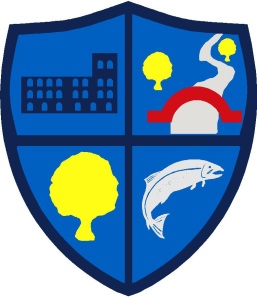 31 Urbal Road, Coagh, Cookstown, BT80 0DWwww.coaghprimaryschool.comTelephone: 028 867 37676			Principal: Mr I Bayne B.Ed.(Hons), PQH (NI)Fax: 02886736544	          			E-mail: ibayne452@c2kni.net23rd June 2020 Education Restart – Publication of ‘New School Day’ GuidanceNo doubt you will have heard in the news over the last few days and in particular the press conference on Thursday 18th June with Arlene Foster and Michelle O’Neill that it is the aim of the Stormont Executive and the Department of Education to ‘Restart Education’ from August/September 2020.  Guidance was released to schools on Friday 19th June in a publication called ‘New School Day’. As a school we have been planning for the release of this guidance and how it will impact the pupils and parents at Coagh Primary School. At present we are exploring every avenue available to us in relation to the ‘New School Day’ Guidance. At this point we are very optimistic that we will be able to offer all our pupils access to school for the ‘normal’ duration of the school day and for all five days of the school week. Unfortunately, we are unable to fully communicate these plans until they are finalised but we aim to share them with you as quickly as possible. This is likely to be during July. We thank all our parents who took the time to complete the ‘Parents Survey’ sent out on Friday 19th June. These have been analysed by staff and they will be incorporated into our plan for the new academic year 2020/21. Looking towards the new academic year 2020/21, there will be adjustments to how school looked and operated prior to ‘Covid 19’ and we appreciate your understanding. Given the ‘fluid’ nature of the guidance issued on a seemingly daily basis by both the Stormont Executive and the Department of Education it is very difficult for us as a School to give the ‘definite’ answers that you are wanting to hear but we will try to provide as much information as possible when we are in a position to do so.   Yours sincerely,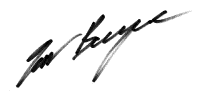 Mr I. Bayneibayne452@c2kni.net  